     Фотоотчет о дистанционном  обучении в период                                                                                                    самоизоляции.  Группа № 2.Конструирование из бумаги. Тема: «Книжка-малышка»                                   Викулин Матвей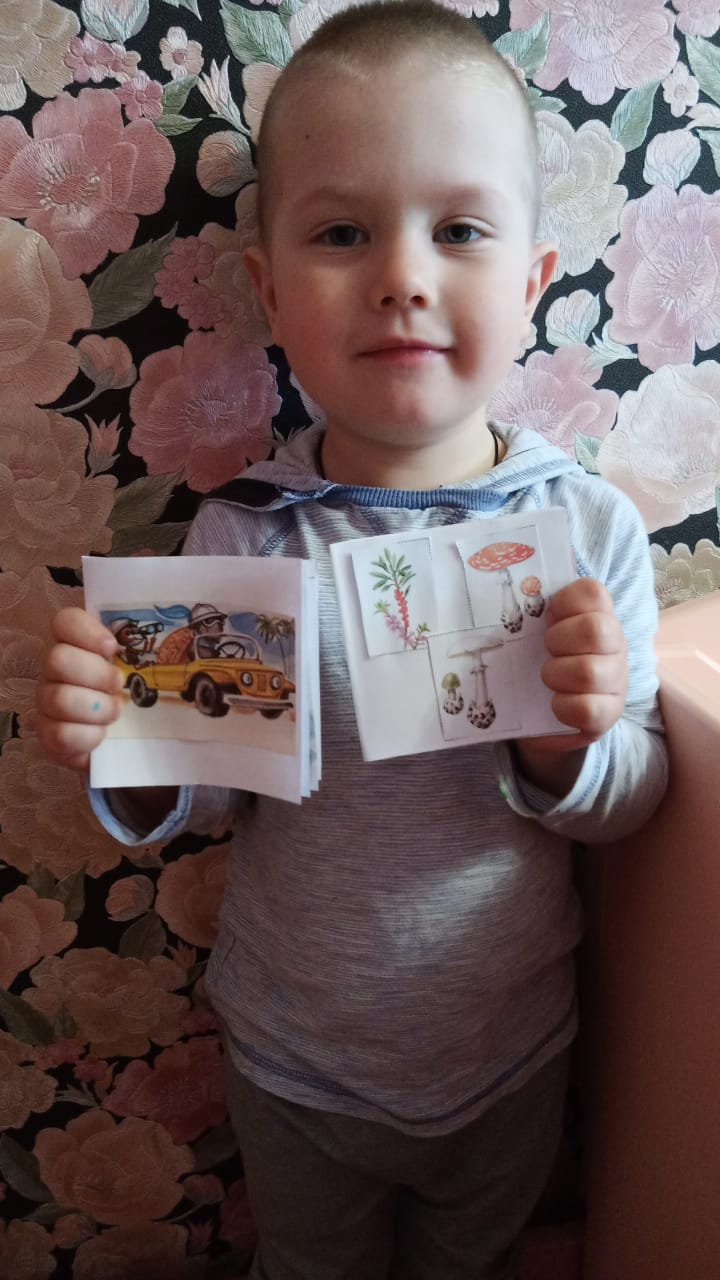           Аппликация. Тема: «Птицы в небе»               Пантюхина Аня                               Веревкин Саша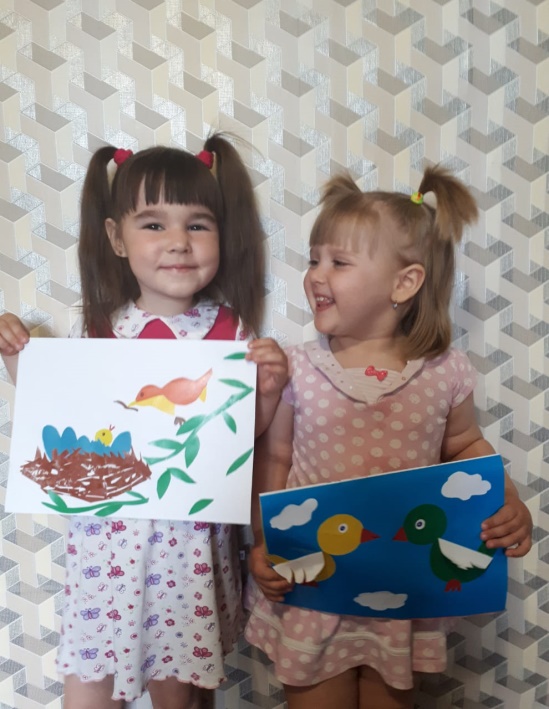 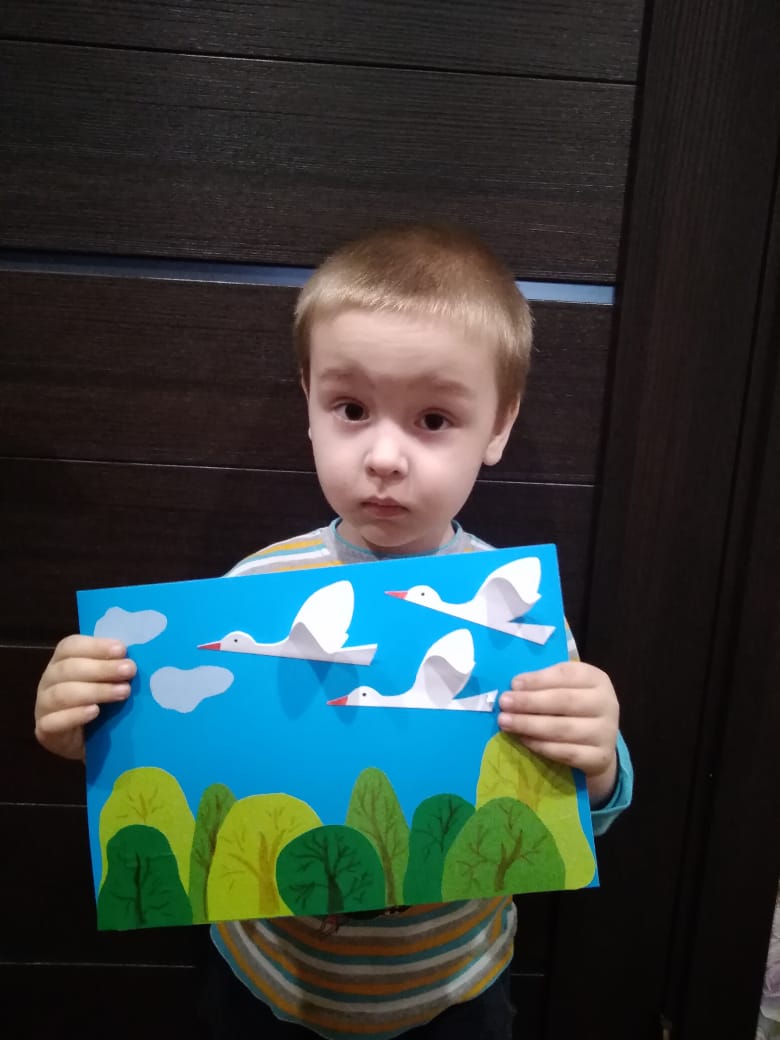                   Рисование. Тема: «Скворечник»                              Викулин Матвей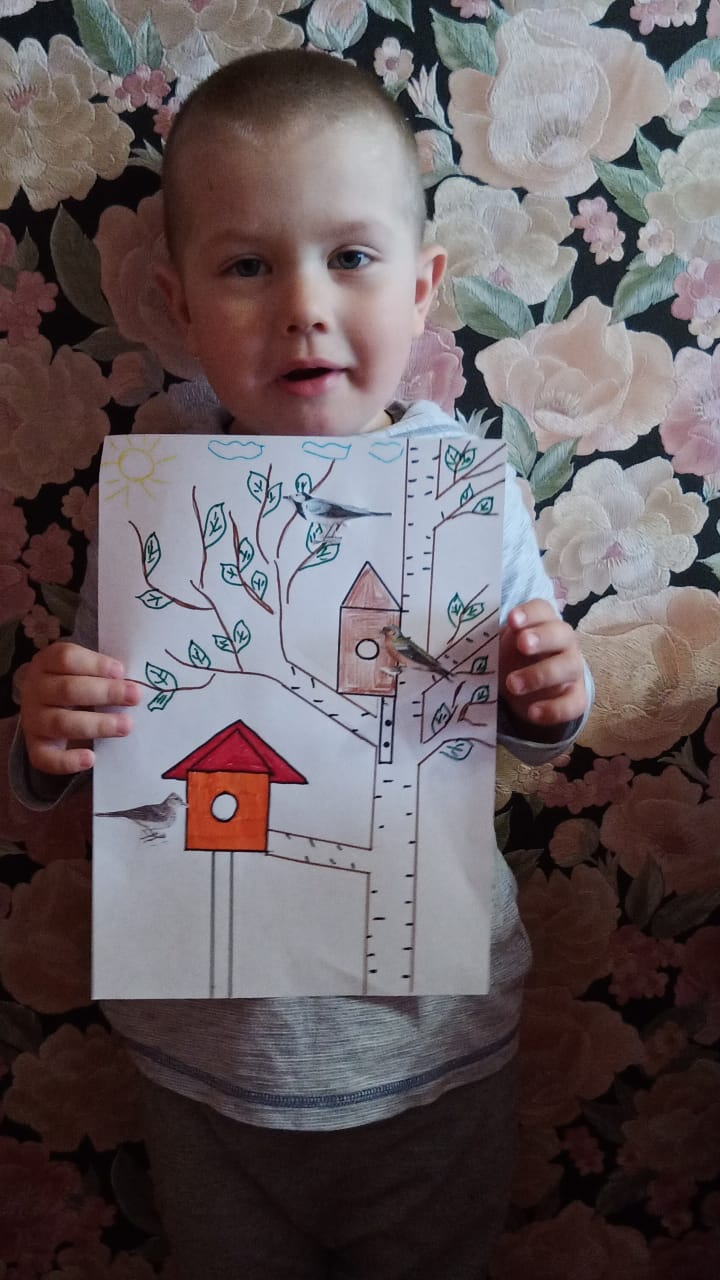                             Лепка. Тема: «Птичка»                                   Пантюхина Аня  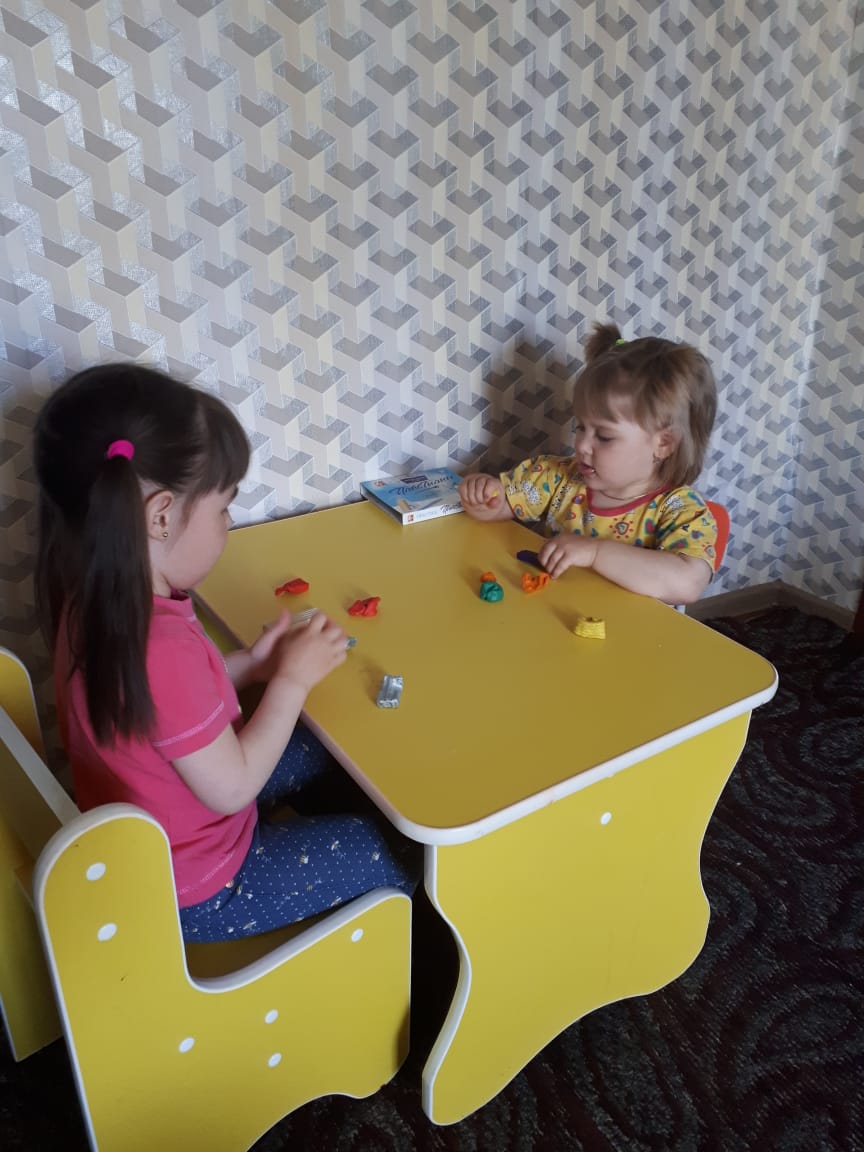 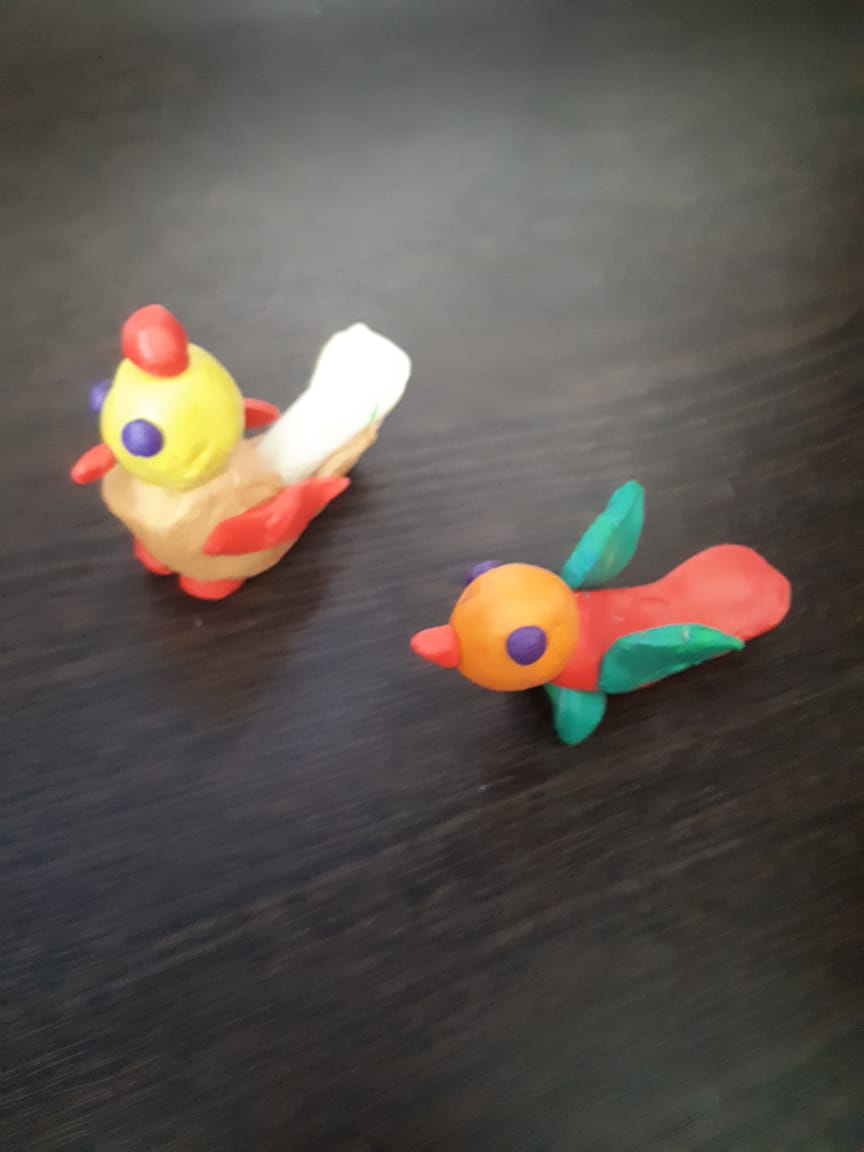                                           Конструирование. Тема: «Танк»                                            Гаврюшин Ваня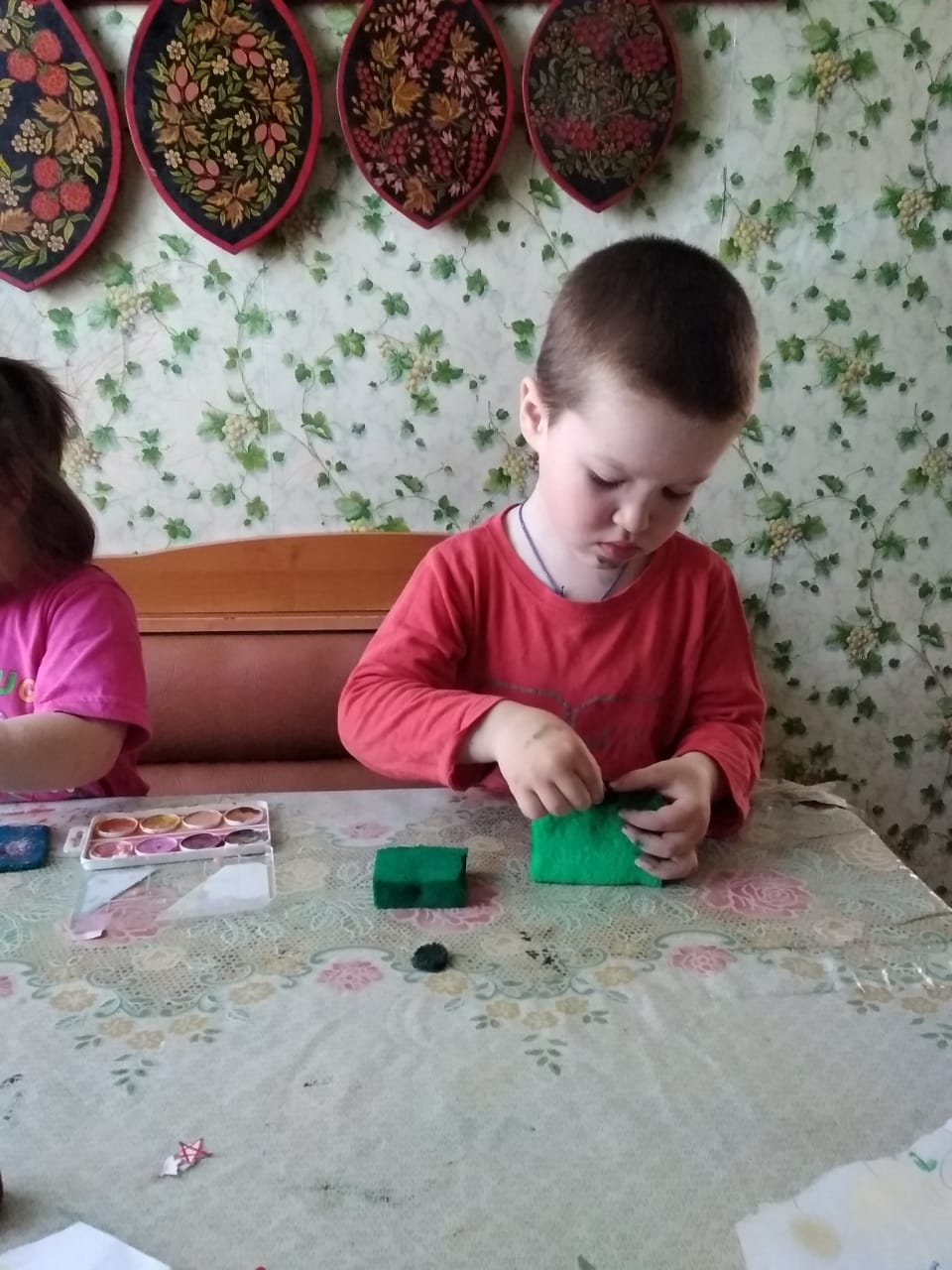 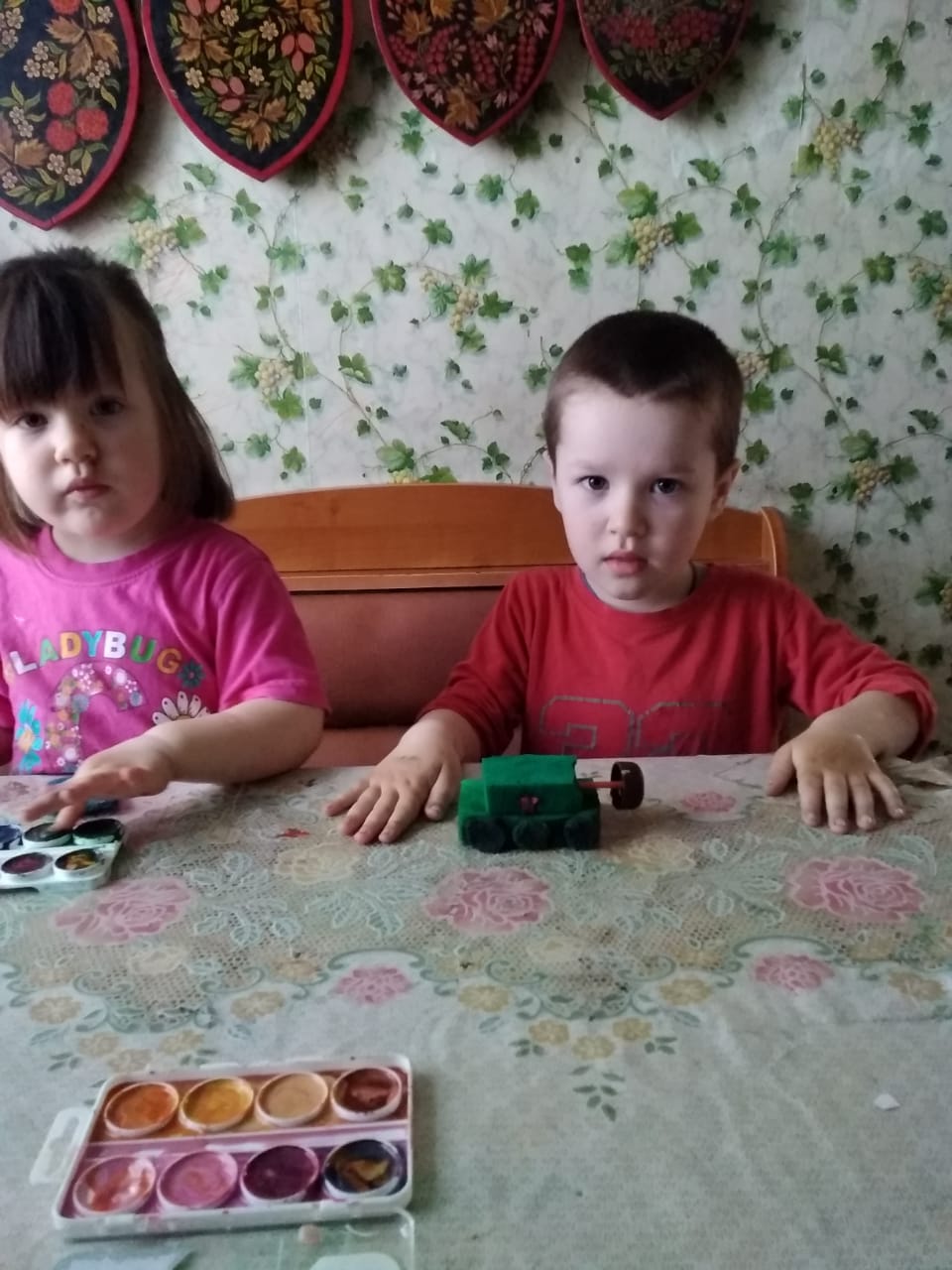                Рисование. Тема: «Салют Победы»                                Тихонова Катя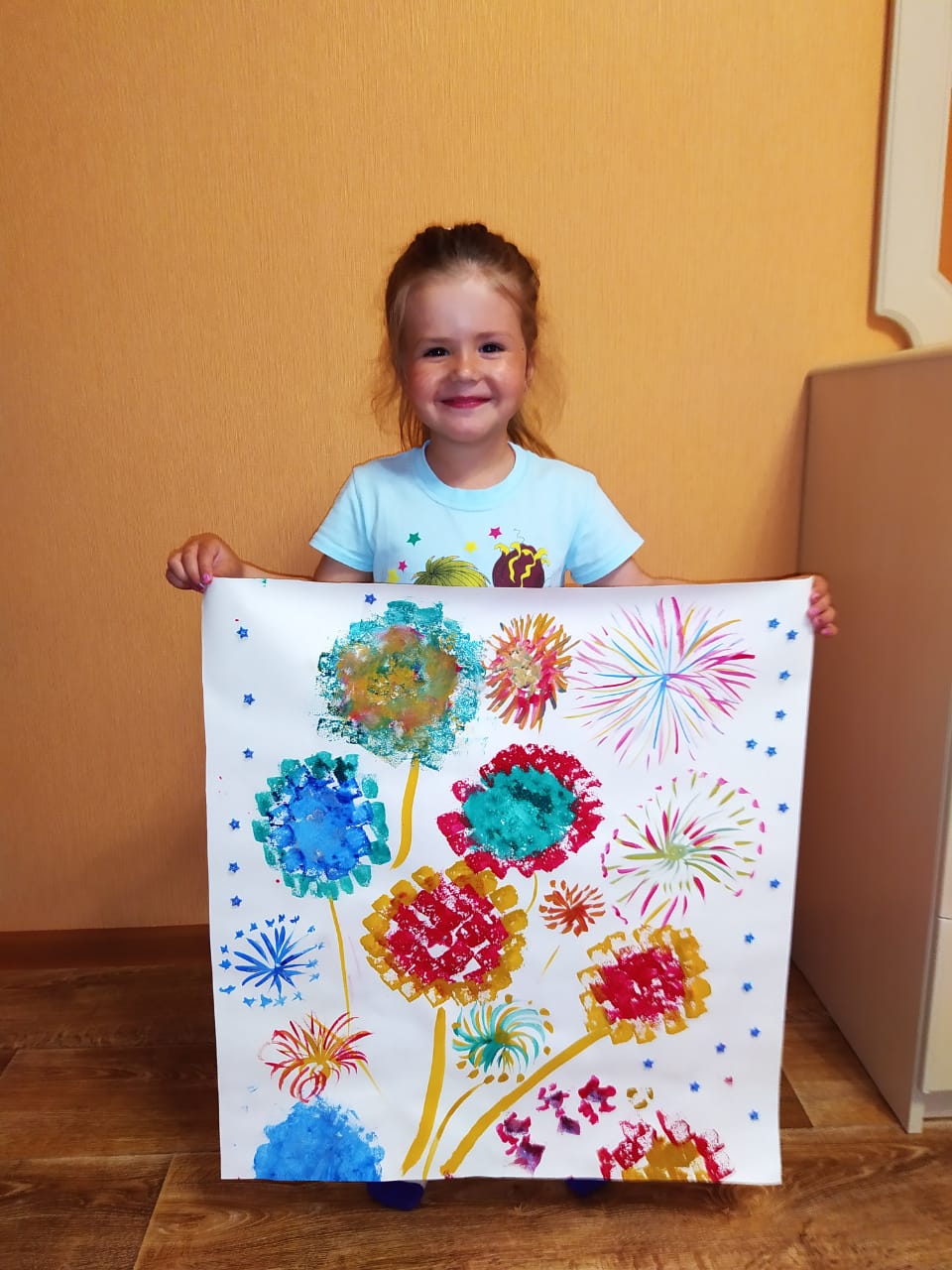 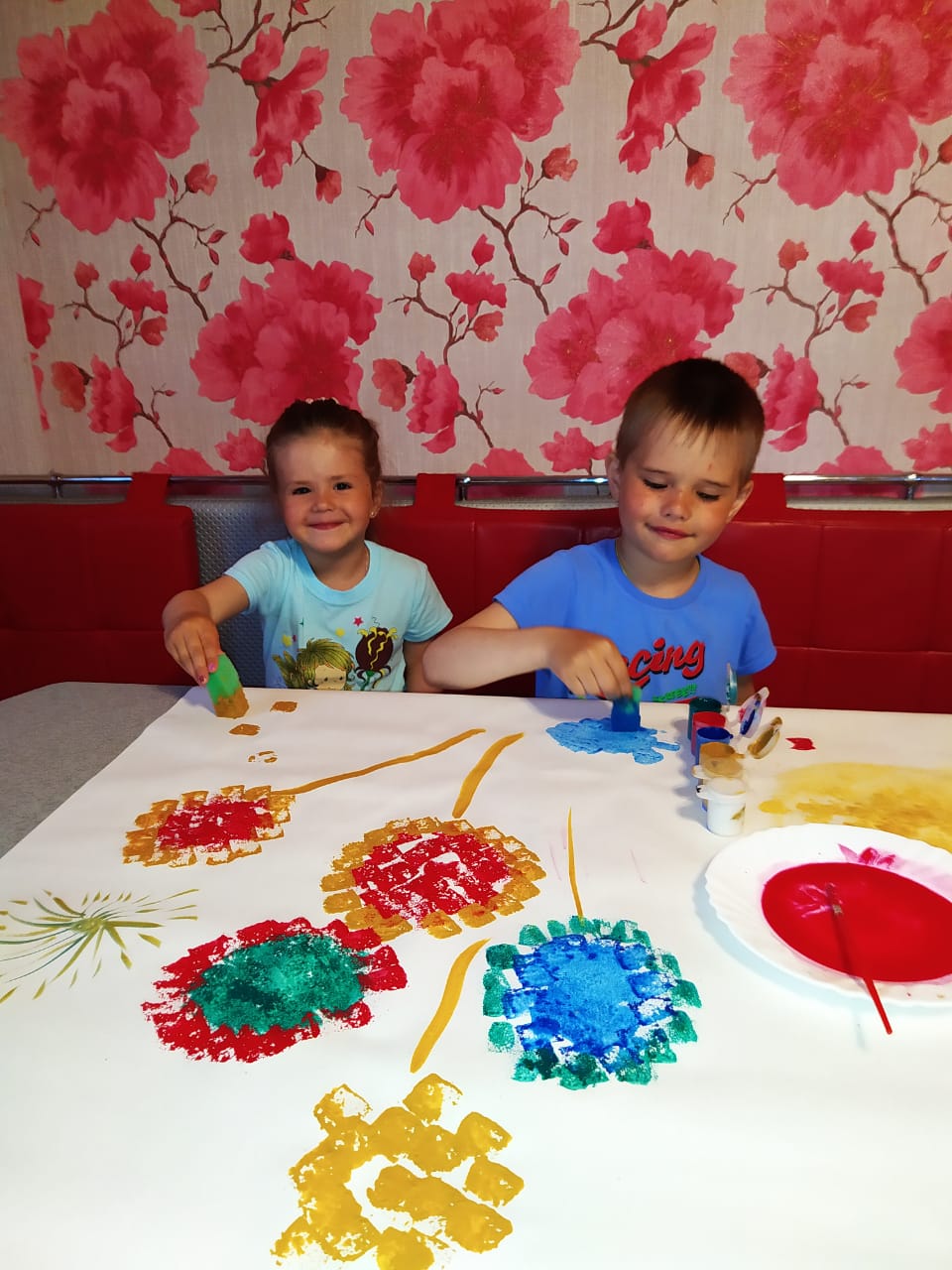                                Савенков Глеб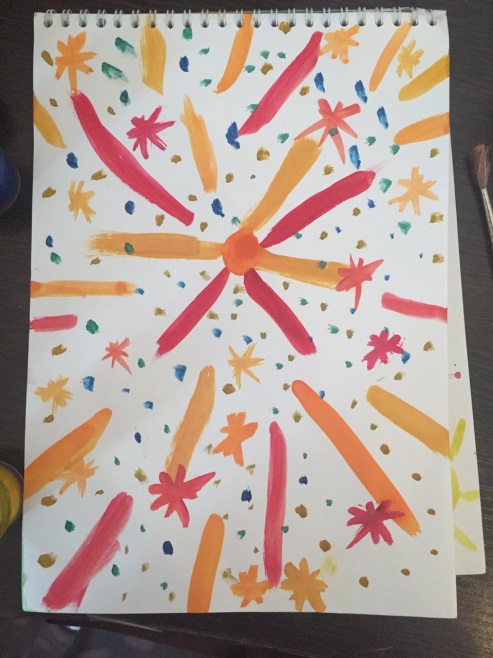                        Лепка. Тема: «Светофор»Умрихин Матвей                              Калинина Вероника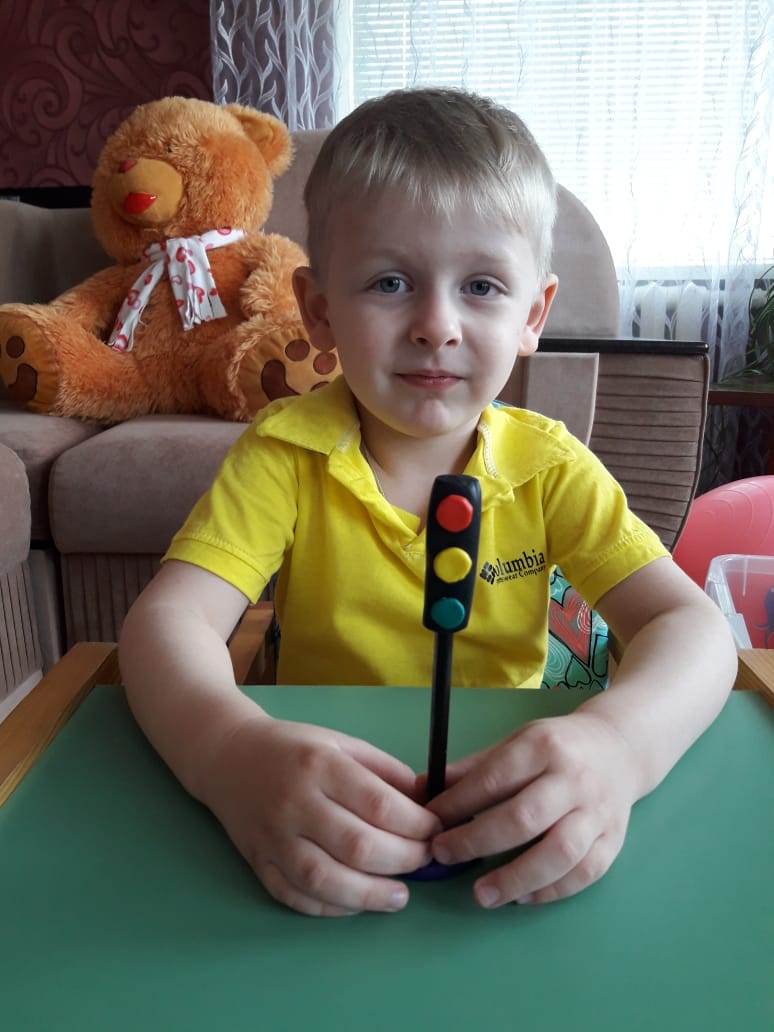 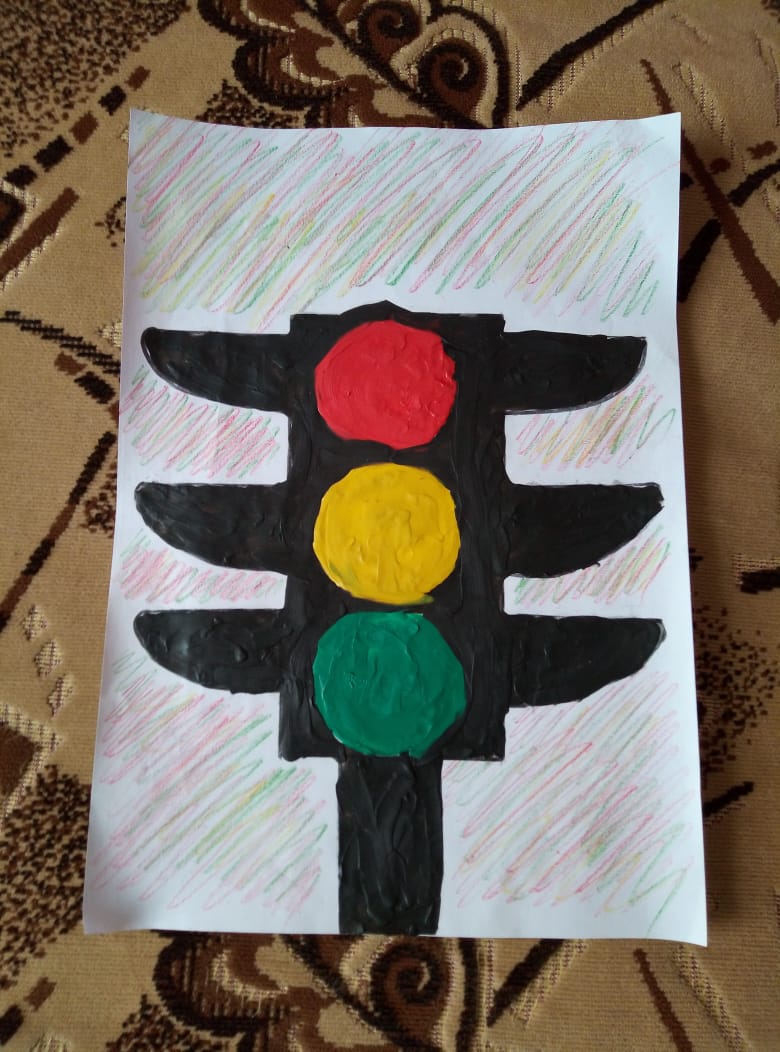                   Конструирование. Тема: «Мебель»                                 Савенков Глеб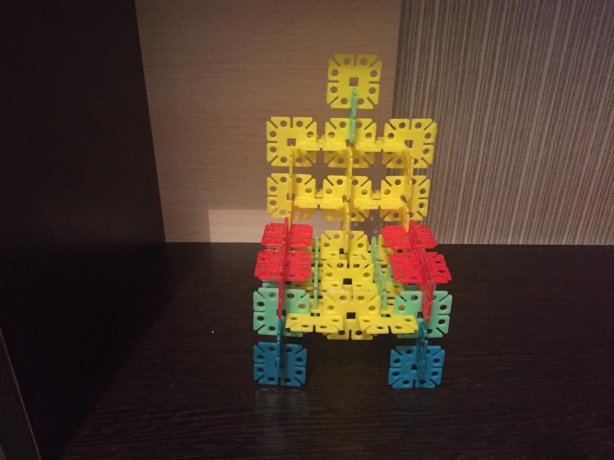 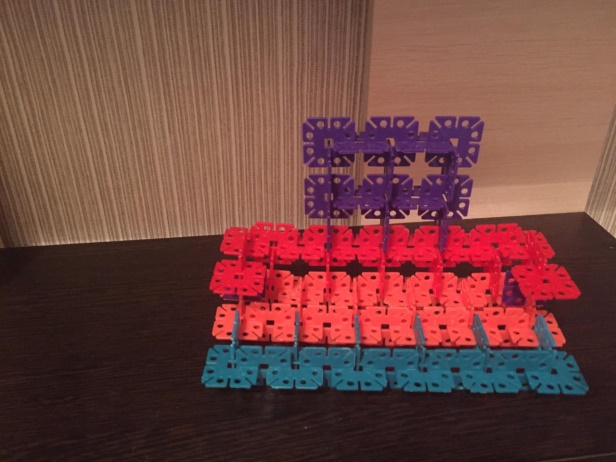       Рисование. Тема: «Солнышко, солнышко, раскидай колечки!»                                           Агафонова Ксения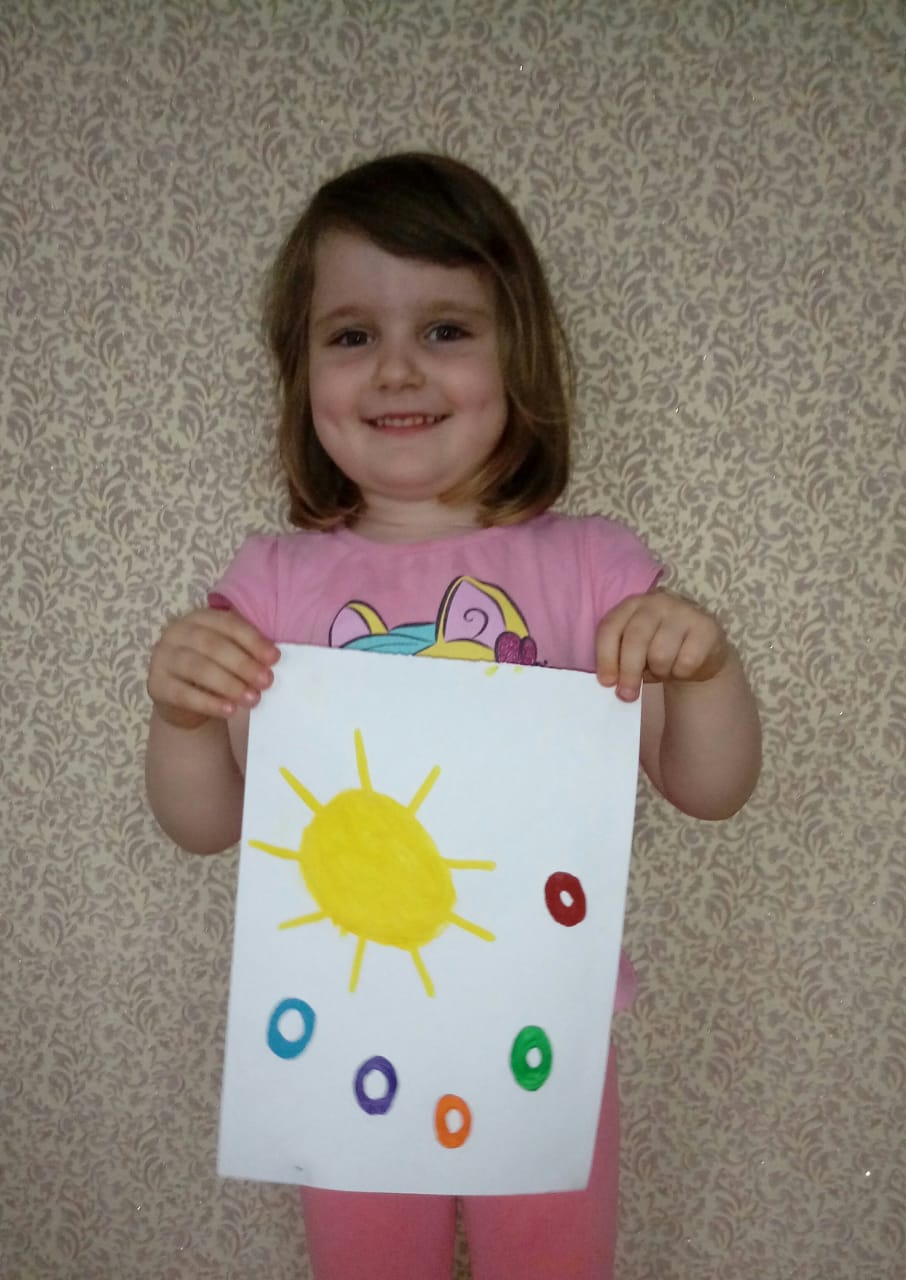                     Аппликация. Тема: «Одуванчик» Умрихин Матвей                                    Тихонова Катя                 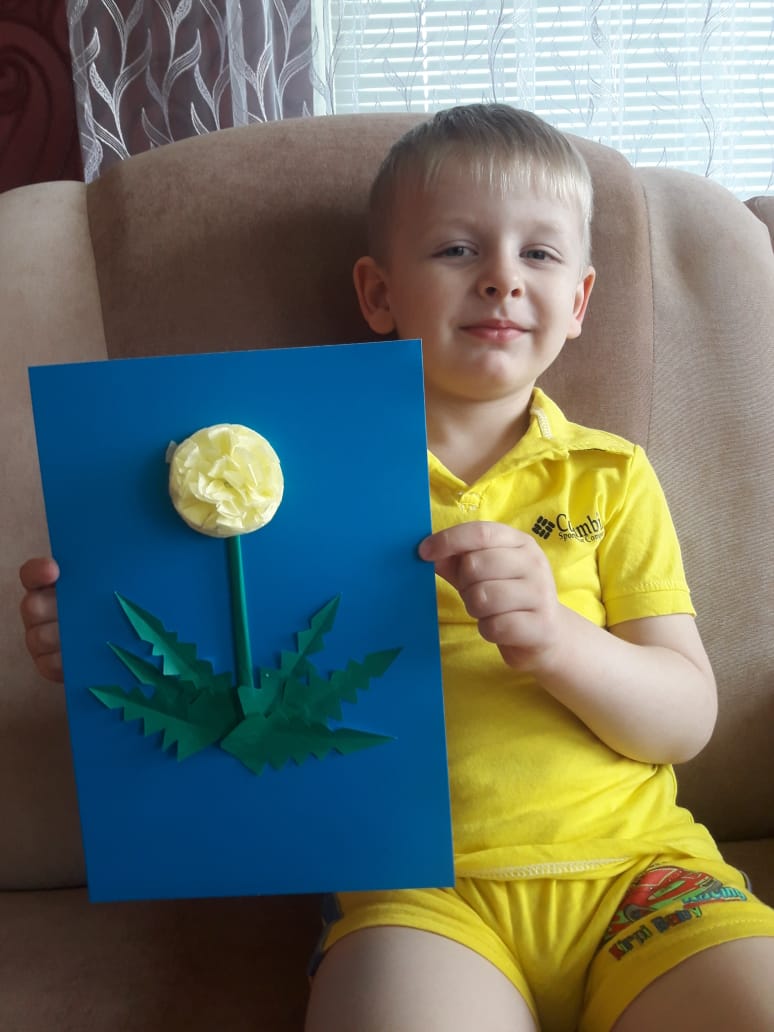 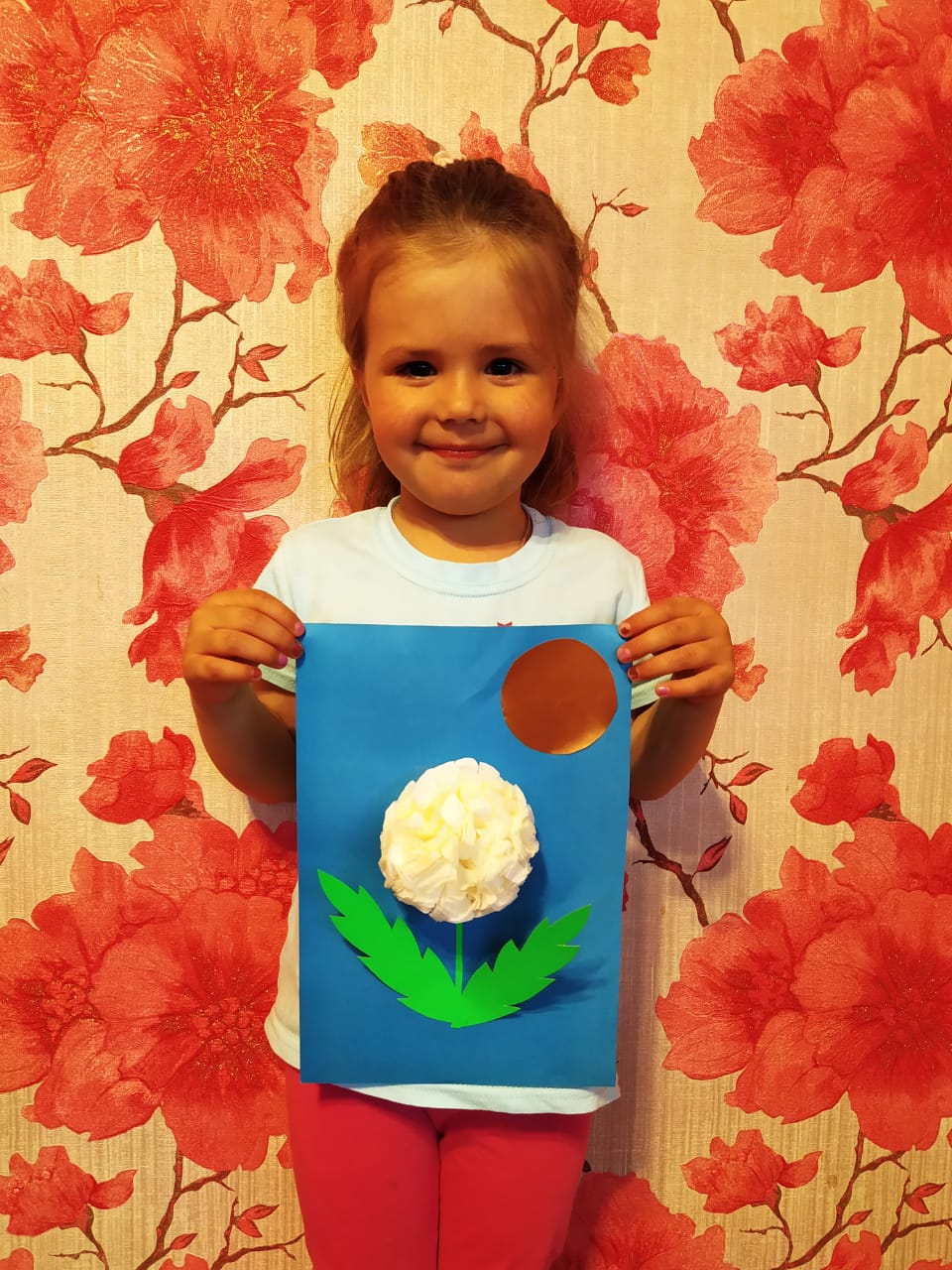                           Лепка. Тема: «Дерево»     Агафонова Ксения                            Савенков Глеб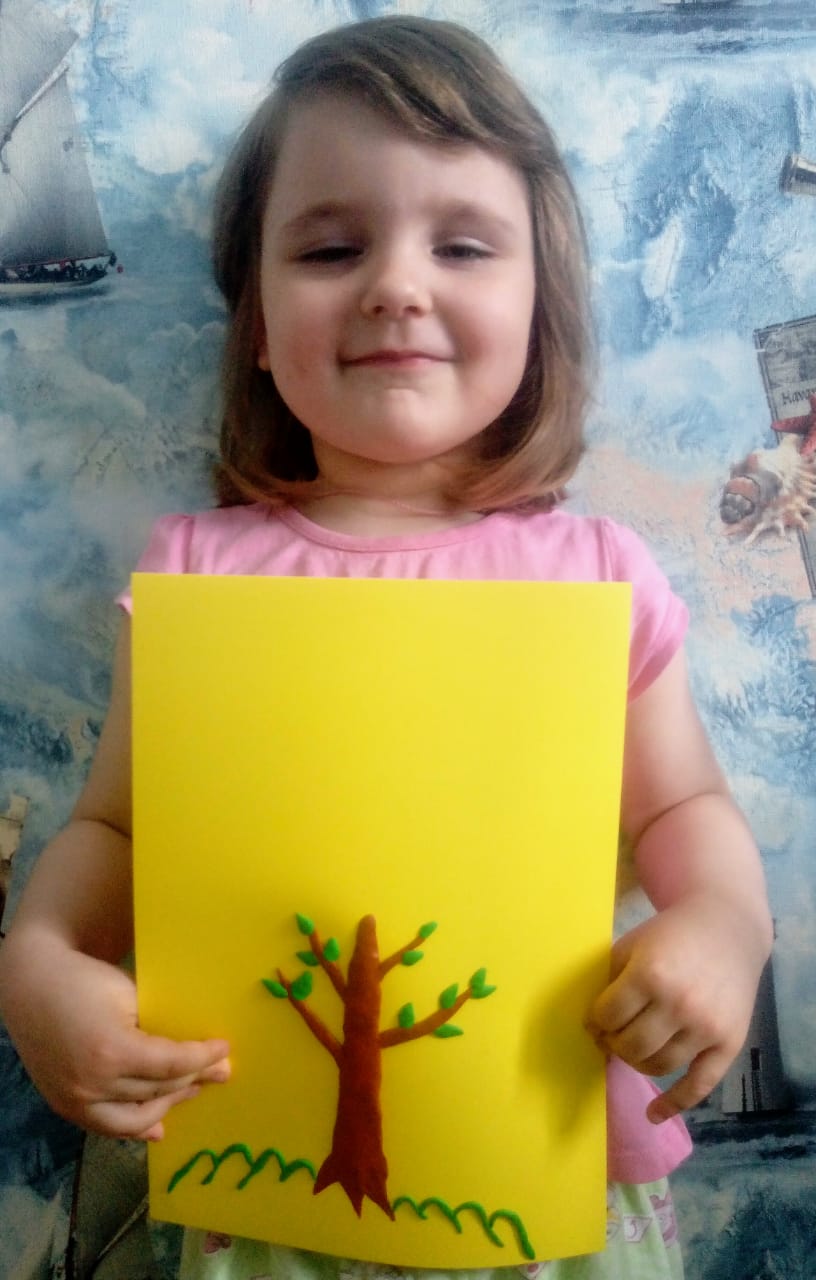 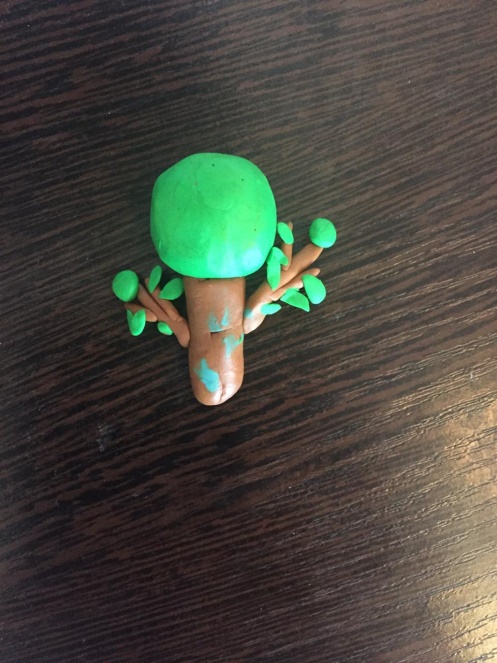                                        Викулин Матвей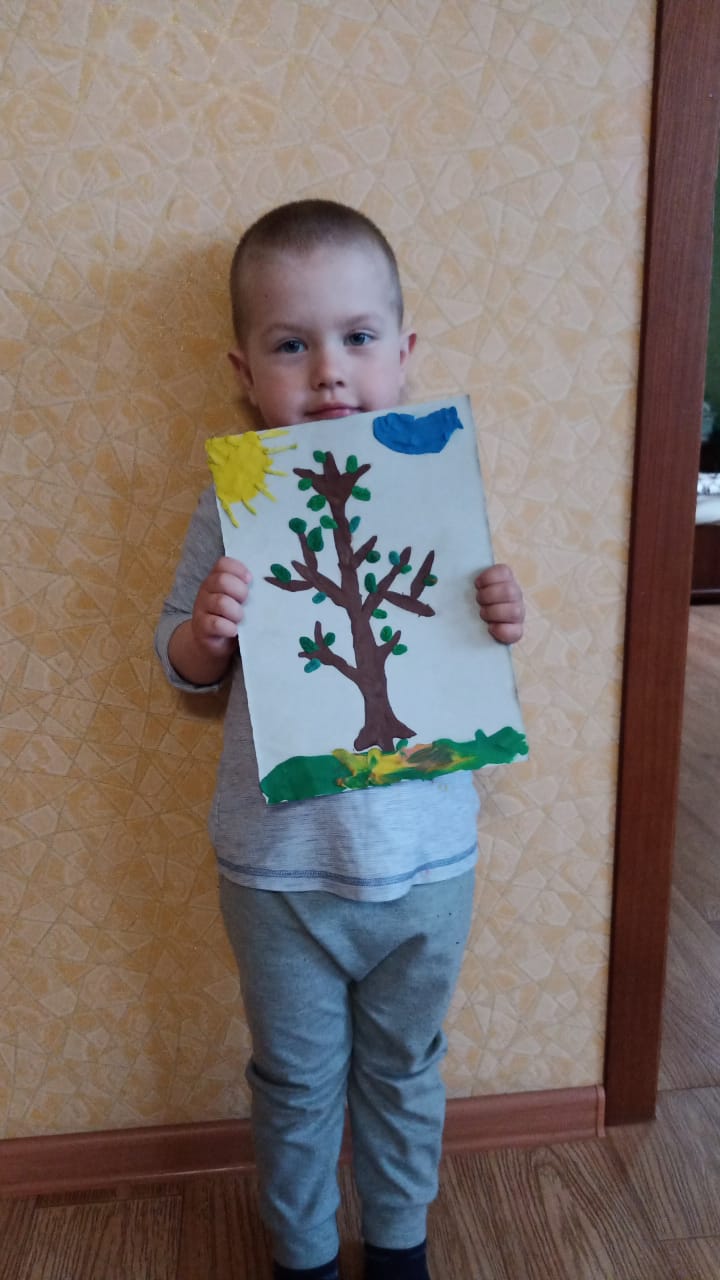 